Územní plán obceBÍLÁPOŘIZOVATEL:MAGISTRÁT MĚSTA LIBERECOdbor hlavního architektaPROJEKTANT:Ing. arch. Miloslav ŠtěpánekLIBEREC  květen 2011CJ MML 095043/11-St   Za pořizovatele:........................................					     Radim Stanka 					                      Zastupitelstvo obce Bílá, příslušné podle § 6 odst. 5 písm. c) zákona č. 183/2006 Sb., o územním plánování a stavebním řádu (dále jen „stavební zákon“), za použití § 43 odst.  § 55 odst. 2 stavebního zákona, §  přílohy č. 7 vyhlášky č. 500/2006 Sb., o územně analytických podkladech, územně plánovací dokumentaci a způsobu evidence územně plánovací činnosti, §  následujících zákona č. 500/2004 Sb., správní řád, ve spojení s ustanovením § 188 odst.  4 stavebního zákonav y d á v áÚzemní plán obce Bíláúplné znění po 1. změně územního plánu obce bílá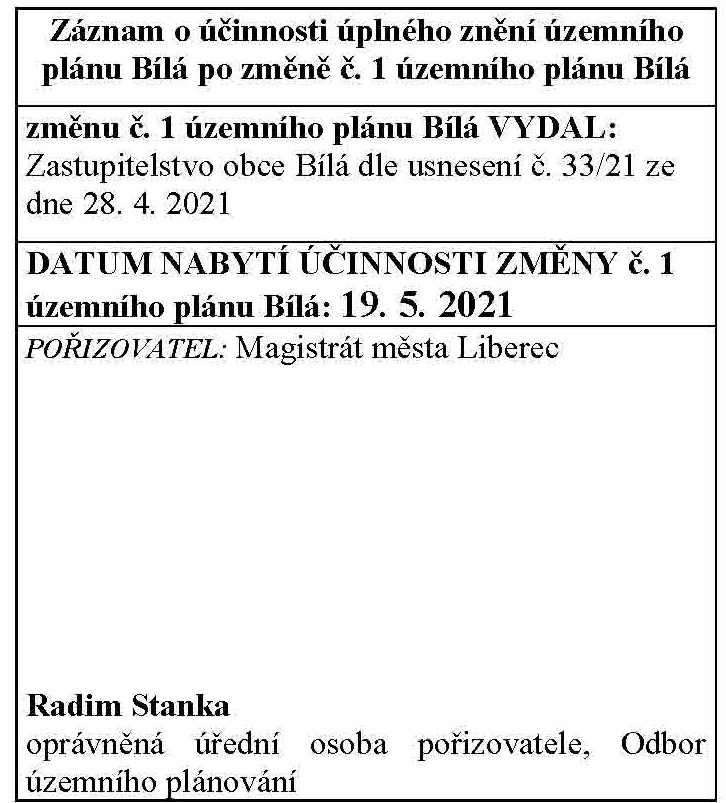 1. TEXTOVÁ ČÁSTObsahvymezení zastavěného území...............................................................................................  4Koncepce rozvoje území obce, ochrany a rozvoje jeho hodnot........................................5	B1)	koncepce rozvoje území obce................................................................................ ....5	b2)	koncepce ochrany a rozvoje hodnot území obce ............................................... .. 6urbanistická koncepce, včetně urbanistické kompozice.............................................8	c1)	návrh urbanistické koncepce včetně urbanistické kompozice....................... 8	c2)	vymezení ploch s rozdílným způsobem využití.......................................................9	c3)	vymezení systému sídelní a krajinné zeleně.........................................................18koncepce veřejné infrastruktury...................................................................................20	d1)	dopravní infrastruktura.........................................................................................20	d2)	technická infrastruktura.......................................................................................21	d3)	občanské vybavení....................................................................................................23	d4)	veřejná prostranství................................................................................................23koncepce uspořádání krajiny............................................................................................25stanovení podmínek pro využití ploch............................................................................28	f1) 	plochy s rozdílným způsobem využití a s jiným způsobem využití.....................28	f2)	podmínky pro využití ploch a podmínky prostorového uspořádání..................29	f3)	základní podmínky krajinného rázu......................................................................30vymezení vps a vpo, staveb a opatření k zajišťování obrany a bezpečnosti státu a ploch pro asanaci, pro které lze práva k pozemkům a stavbám vyvlastnit.............................38	g1)  	plochy a koridory pouze s možností vyvlastnění................................................38	g2)	 plochy a koridory s možností vyvlastnění i uplatnění předkupního práva... 38vymezení vps a veř. prostranství, pro které lze uplatnit předkupní právo..........42vymezení ploch a koridorů územní rezerv.................................................................... 43vymezení ploch a koridorů k prověření rp, územní studií......................................... 43stanovení kompenzačních opatření podle §50 odst. 6 stavebního zákona............. 43údaje o počtu listů a výkresů územního plánu............................................................. 432. GRAFICKÁ ČÁSTVýkres 1	výkres základního členění	m 1:5000Výkres 2	hlavní výkres	M 1:5000Výkres 3	výkres koncepce technické infrastruktury	M 1:5000Výkres 4	výkres vps, vpo a asanací	M 1:5000A. Vymezení zastavěného územíZastavěné území se vymezuje k datu 31. 12. 2010 28. 06. 2019. Zastavěné území je v dokumentaci Územního plánu vymezeno ve výkresech 1, 2, 5 a 7 dokumentace. Hranice zastavěného území zahrnuje pozemky v intravilánu, přiléhajících k jeho hranici a dále vně intravilánu dle § 58 Stavebního zákona v platném znění.Územní plán přebírá hranice zastavěného území (ZÚ) z opatření obecné povahy o vymezení ZÚ obce Bílá, schváleného v Zastupitelstvu obce Bílá dne 10. 7. 2008 usnesením 140/08 s úpravami. Nové vymezení hranice ZÚ se přebírá z dokumentace doplňujících Průzkumů a rozborů k Územnímu plánu a následně ke Změně č. 1 ÚP.B) Koncepce rozvoje území obce, ochrany a rozvoje jeho hodnotB1) Koncepce rozvoje území obceÚzemí obce náleží do správního obvodu obce s pověřeným obecním úřadem (obec II. stupně) Český Dub a do správního obvodu obce s rozšířenou působností (obec III. stupně) Liberec. Z pohledu struktury osídlení ovlivňují rozvoj území spádové vazby obce Bílá na okolní centra osídlení s vyhovujícími dopravními vazbami. Koncepce rozvoje obce s požadavkem na respektování přírodních, civilizačních a kulturních hodnot území s cílem vymezení ploch zobrazených ve výkresech dokumentace Územního plánu s návrhovým obdobím k roku 2025.Koncepce rozvoje obce s vlivy na požadavky rozvoje území obce s vazbami na zastavěná území a strukturu zástavby ve všech částech území obce, týkající se zejména rozvoje bydlení a veřejné infrastruktury. V případě Bílé v procesu suburbanizace předpoklad stavební činnosti ve venkovském prostoru s nabídkou stavebních pozemků v území, největší monofunkční plochy budou i nadále vymezeny pro bydlení. Návrh využití příslušných území bez vzájemných střetů.* Priority koncepce rozvoje území obce- obnova a rozvoj území dle stanovené urbanistické koncepce s vazbami na zastavěná území a strukturu zástavby s požadavkem na vymezení dílčích funkčních ploch s cílem vymezení stabilizovaných ploch, ploch změn a územní rezervy (koridor železnice) - vytvoření nabídky zastavitelných ploch s vazbami na požadavky rozvoje v rozsahu soustředěného uspořádání zástavby sídel a rozptýlených samot, týkajících se zejména rozvoje bydlení a veřejné infrastruktury- 	vytvoření podmínek pro naplnění potřeb obyvatelstva v oblasti rekreace, občanské vybavenosti a služeb veřejného i komerčního charakteru, stabilizace občanské vybavenosti s rozšířením sportovního areálu v Bílé, zvýraznění významných prostor sídelní struktury s vymezením veřejných prostranství- vymezení ploch zemědělské výroby, výroby a služeb komerčního charakteru pro rozvoj ekonomických aktivit vedoucích ke zvýšení prosperity obce- problematika dnes opuštěných objektů zemědělské výroby, i s možným zánikem zemědělské výroby v objektech, na pozemcích vymezení ploch smíšených výrobních polyfunkčního využití území umožňující rozvoj ekonomických aktivit- vymezení ploch smíšených obytných polyfunkčního využití území umožňující rozvoj občanské vybavenosti a služeb, s doplněním drobné výroby- 	návrh koncepce dopravní infrastruktury, řešení dopravní prostupnosti krajiny, přerušených úseků komunikací, dopravní nepřístupnosti k nemovitostem, řešení napojení zastavitelných ploch na pozemní komunikace  - 	návrh koncepce technické infrastruktury, řešení absence odkanalizování a čištění odpadních vod Rozvoj území obceNávrh ploch pro rozvoj jednotlivých forem bydlení, pro rozvoj ekonomických aktivit (výroba, služby) vedoucí ke zvýšení prosperity obce. Vytvoření podmínek pro naplnění potřeb obyvatelstva v oblasti občanské vybavenosti a služeb veřejného i komerčního charakteru.Rozvoj obce s vazbou na stavební činnost ovlivněnou zájmy a územními podmínkami, vlastnickými vztahy k pozemkům. Návrh zastavitelných (rozvojových) ploch zejména týkající se požadavků obce, občanů, právnických a fyzických osob s vazbami na vymezení využití ploch v novém Územním plánu Bílá, s vytvořením podmínek pro rozvoj celého správního území obce. Návrh zastavitelných ploch ve vyznačených plochách změn s vytvořením územních podmínek a předpokladů pro výstavbu v převažujícím rozsahu pro bydlení v rodinných domech a stavby rodinné rekreace, občanské vybavení, veřejná prostranství, plochy smíšené obytné a výrobní, výrobu a skladování převážně s vazbou na zastavěná území.Dopravní a technická infrastrukturaNávrh dopravní infrastruktury s cílem zajištění dopravní prostupnosti dílčích území, dopravní přístupnosti zastavěných území a k zastavitelným plochám v síti silnic, místních a účelových komunikací, vymezení pěších chodníků. Související vymezení doplňujících cyklotras.  Návrh technické infrastruktury s cílem řešení zařízení a tras jednotlivých druhů technického vybavení. Řešení vodovodů, kanalizace, zásobování elektrickou energií, zemním plynem, vedení technického vybavení s vazbou na zastavěné území a navrhované zastavitelné plochy.b2)   koncepce ochrany a rozvoje hodnot území obce*  Priority ochrany a  rozvoje hodnot území obceOchrana a rozvoj území s požadavkem na respektování přírodních, kulturních, urbanistických, civilizačních a technických hodnot území.Přírodní hodnotyPřírodní vazby s vymezením údolí vodotečí, s přechodem na svah Ještědského hřebene. Ochrana přírodních hodnot krajiny s ochranou krajinného rázu, se zvýrazněním přírodních hodnot území. Souvislé plochy intenzívně využívané zemědělské půdy zahrnující náhorní plošiny se nenavrhují k rozšiřování. Plochy vymezené v Územním plánu jako plochy všeobecné ochrany přírody (Přírodní park Ještěd, ÚSES, významné krajinné prvky, památné stromy…). S vazbami na krajinářské hodnoty vymezení ploch volného území krajiny (trvale travní porosty), krajinné a sídelní zeleně v území (lesní komplexy PUPFL, plochy vysokého náletu na nelesní půdě, doprovodné zeleně, alejí, soliterní zeleně). Návrh vodních nádrží.Vymezení zastavitelných ploch v PP Ještěd se zohledněním krajinářských hodnot parku, návrh rozvoje území obce přednostně mimo území parku.  Kulturní hodnotyPéče o nemovité kulturní památky, evidovaných ve státním seznamu kulturních památek. Vymezení území archeologické památky hradiště archeologické stopy a dílčích území s archeologickými nálezy s vazbou na ochranu archeologického dědictví. Zajištění ochrany dalších hodnotných objektů hmotově tradičních a místně významných, objektů lidové a drobné architektury s ohledem na jejich hodnoty stavebně architektonické (roubené domy, kapličky, boží muka, kříže).Urbanistické hodnotyOchrana hodnot funkčního a prostorového uspořádání dílčích částí území obce, soustředěné zástavby jednotlivých sídel včetně rozptýlených samot s charakteristickou původní zástavbou. Ochrana krajinného rázu území, ochrana krajiny před nežádoucím rozvolňováním zastavěného území, omezení situování zastavitelných ploch do ploch volné krajiny. Hodnoty civilizační a technické Ochrana kvality prostor struktury zástavby s ohledem na jejich historický a stavebně technický význam. Plochy rekreace zahrnující stavby rodinné rekreace ve formě objektů chat se dále nenavrhují.Zachování systémů technické infrastruktury jako základní hodnoty technického vybavení území s návrhem dalšího rozvoje. Návrh zásobování pitnou vodou, řešení odkanalizování a likvidace odpadních vod, zásobování elektrickou energií, doplňující řešení plynofikace. Vymezení stávajících a návrh nových vodních ploch, realizace rybníků v území obce.  C) Urbanistická koncepce, včetně URBANISTICKÉ KOMPOZICE C1)	Návrh urbanistické koncepce včetně urbanistické kompozice *  Postavení sídla ve struktuře osídleníBílá se nachází v seskupení dílčích sídel v geografické poloze s blízkými vazbami s Českým Dubem a Hodkovicemi n. M. Spádovost území zejména na okolní sídla nadregionálního významu Liberec, regionálního významu Turnov. Dopravní spojení autobusovou dopravou. Zcela převažuje vyjížďka za prací, do škol, za občanskou vybaveností a službami.*  Základní funkční a prostorové uspořádáníVymezení funkčního uspořádání území dané lokalizací a vzájemnými vztahy dílčích funkčních ploch zastavěných území, zastavitelných ploch s přechodem na nezastavěná území volné krajiny.Vymezení prostorového uspořádání území s vazbou na objekty a skupiny objektů původní i pozdější zástavby a to zemědělských usedlostí, doplňujících domů pro bydlení, objektů občanského vybavení. *  Urbanistická koncepceUrbanistická koncepce zahrnující funkční a prostorové uspořádání zástavby a krajiny vycházející ze souvislostí vývoje území. Nové zastavitelné plochy a jejich využití se navrhuje s vazbou na stávající zastavěná území a strukturu zástavby, převažuje návrh dílčích lokalit a umísťování jednotlivých objektů do území. V centru Bílé s vazbou na stávající objekty občanského vybavení a výjezdy hasičů při poplachu se navrhuje stavba požární zbrojnice.Z pohledu urbanistické koncepce požadavek na zachování relativní celistvosti a kompaktnosti zástavby v nepravidelné venkovské struktuře zástavby.Urbanistické hodnotyOchrana hodnot funkčního a prostorového uspořádání dílčích částí území obce, soustředěné zástavby jednotlivých sídel včetně rozptýlených samot s charakteristickou původní zástavbou jednopodlažních domů se sedlovou střechou, pozednicí nasazenou na strop přízemí a s poměrem půdorysné délky ku šířce štítové stěny více než 1,5 : 1.Nově umisťované stavby by svým vzhledem, tvarem, objemem a umístěním měly respektovat okolní zástavbu pouze v případech, kdy tato představuje výše uvedené urbanistické hodnoty.*	Ochrana krajinného rázuOchrana krajinného rázu území, ochrana krajiny před nežádoucím rozvolňováním zastavěného území, omezení situování zastavitelných ploch do ploch volné krajiny. Stanovuje se diferencovaná intenzita zástavby určená pro stabilizované i zastavitelné plochy koeficientem maximální zastavěnosti pozemku KZP v rozmezí hodnot podle charakteru zástavby daného místaV nezastavitelných plochách a na pohledově exponovaných místech zastavitelných ploch se nepřipouští umisťování mobilních domů – tzv. „mobilhausů“.Za mobilní dům je považováno zařízení, které je schopno plnit některou z hlavních funkcí – bydlení, výroba, občanské vybavení, rekreace – aniž by bylo pevnými základy spojeno se zemským povrchem. Za mobilní dům se nepovažují stavby smontované z velkoobjemových dílců dopravených ve zkompletovaném stavu na místo určené pro jejich dlouhodobé užívání.Oplocení je nepřípustné na všech nezastavitelných plochách, výjimku tvoří oplocení ploch systému sídelní a krajinné zeleně, které zajišťuje bezpečnost jejich veřejné rekreační funkce a přitom nebrání jejich veřejné přístupnosti.Oplocení nepředstavují dočasně zřizované oplocenky a ohradníky na PUPFL a ZPF se speciálními kulturami a ohradníky ploch pro chov hospodářských zvířat a koní, speciálními kulturami se rozumí zejména kultury s hospodářským využitím ohrožené poškozením nebo zcizením – okrasné dřeviny a květiny, intenzivní sady, léčivé rostliny.C2) vymezení ploch s rozdílným způsobem využitíVymezení ploch dle požadavků k jejich zástavbě, na provedení změn v území, průzkumů území, využití ploch dle údajů v katastru s vazbami na zastavěné stavební pozemky a stavební proluky.V návrhu rozvojových ploch Bílé se vymezují ve správním území zastavitelné plochy vně i uvnitř zastavěného území s doplněním ploch ke změně využití zastavěného území, viz výkresy dokumentace Územního plánu. Vymezení zastavitelných ploch*	plochy pro bydlení  - rodinné domy (lokality Z 1 – Z1-Z30(Z30), Z31 –Z48 - Z 49, Z 51 - Z 53 Z1-Z114 – Z1-Z118) *  	plochy občanského vybavení - tělovýchova a sport (lokalita Z 55)- veřejná infrastruktura – požární zbrojnice (lokalita 1Z 116 1Z103)*  	plochy pro veřejná prostranství (lokality Z 56 - Z 59) *  	plochy smíšené obytné (lokality Z 60 - Z 62)* v dopravní infrastruktuře trasa silnice (lokalita Z 63), plochy pro místní a účelové komunikace (lokality Z 64 - Z 65, Z67 - Z 81, Z 83 - Z 92, Z1 – Z122, Z1 – Z123), plochy pro pěší chodníky (lokality Z 93, Z 94), * v technické infrastruktuře plochy pro ČOV (lokality Z 96 - Z 98), plocha pro trafostanici (lokalita Z 99), plochy pro regulační stanici plynu (lokality Z 100, Z 101)* 	plochy pro výrobu a skladování - výroba a sklady (lokalita Z 102)* plochy zemědělské výroby- zemědělská farma (lokalita Z1-Z121)Vymezení ploch přestavby * plochy smíšené výrobní (zemědělská a průmyslová výroba) - plochy asanací a přestavby (opuštěné objekty zemědělské výroby)P 1    	 kravín Petrašovice                         P 2     	kravín Chvalčovice                        P 3     	odchovna prasat Dehtárny            P 4    	výkrmna prasat Trávníček             P 5     	objekt Vlčetín                                   * plochy smíšené obytné  	-	víceúčelové využití obytné plochy v Hradčanech (lokalita Z1-P6) 	-	změna využití navržené rekreační plochy Z54 v Hradčanech pro bydlení a občanské vybavení (lokalita Z1-P7 (Z54))*	Vymezení ploch nezastavitelných - systému sídelní a krajinné zeleně*	plocha zemědělská-	zahrady a sady (lokalita 1Z-N23)*	Vymezení ploch změn v krajině*	plochy vodní a vodohospodářské-	vodní nádrže (lokality N1 – N6, 1Z-N22, Z1-N29, Z1-N30)*	plochy lesní-	zalesnění (lokality N7 – N21)*	Vymezení koridorů*	koridory dopravní infrastruktury	koridor pro rychlé železniční spojení Praha – Liberec - podúsek Liberec - Hodkovice n.M., varianta „A“, trasa severně Bohdánkova, dle dokumentace ZÚR Libereckého kraje (koridor ZUR_D26)*	koridory technické infrastruktury-	koridor pro umístění dálkových vedení VVN 400 kV TR Babylon – TR Bezděčín, upřesnění koridoru PÚR ČR (koridor E10_PÚR03) na šíři 100 m.*  Vymezení ploch s rozdílným způsobem využití podle funkcíplochy (Z 1 – Z1-Z30(Z30), Z31 – Z48 - Z 49, Z 51 – Z65, Z67 - Z 81, Z 83 - Z 94, Z 96 - Z 102, Z1-Z116 – Z1-Z121 – Z1-Z123, Z1-Z103, P1 – P5, Z1-P6, Z1-P7(Z54), N1 – N21, 1Z-N22, 1Z-N23, Z1-N29 – Z1-N30                                                                označení plochPLOCHY BYDLENÍ      	- 	rodinné domy 	Z1 – Z1-Z30(Z30), Z31 – Z1-Z46(Z46), Z48 – Z49, Z51 – Z53, Z1-Z116 – Z1-Z118PLOCHY OBČANSKÉHO VYBAVENÍ  	- 	tělovýchova a sport  	Z 55  	- 	požární zbrojnice	1Z-Z103PLOCHY VEŘEJNÝCH PROSTRANSTVÍ                                      	- 	veřejná prostranství, veřejná zeleň           	Z 56 - Z 59PLOCHY SMÍŠENÉ OBYTNÉ   	- 	bydlení, občanské vybavení    	Z 60 - Z 62, Z1-  P6, Z1-P7(Z54)PLOCHY DOPRAVNÍ INFRASTRUKTURY                                             			- silnice   	Z 63                                           	- místní a účelové komunikace          	Z 64 – Z65, Z 67 - Z 81Z 83 – Z92, Z1-122, Z1-123                                           	- pěší chodníky                                                         	Z 93, Z94PLOCHY TECHNICKÉ INFRASTRUKTURY                                     	- 	čistírny odpadních vod                                         	Z 96 - Z 98                                           - 	trafostanice                                                                     	Z 99                                                                                                                                                                                                                                                                                                                                                                             	- 	regulační stanice plynu                                      	Z 100, Z 101                                                                                                                                                                                                                                                                                                                                                                                     PLOCHY VÝROBY A SKLADOVÁNÍ                                      - 	výroba a sklady                                                            	Z 102PLOCHY SMÍŠENÉ VÝROBNÍ	zemědělská a prům. výroba	P1 – P5PLOCHY ZEMĚDĚL.VÝROBY	zemědělská farma	Z1-Z121PLOCHY VODNÍ A VODOHOSPODÁŘSKÉ	- 	vodní nádrže	 N1 – N6, 			1Z-N22, Z1-N29, Z1-N30PLOCHY ZEMĚDĚLSKÉ	zahrady a sady	1Z-N23PLOCHY LESNÍ	zalesnění	N7 - N21V přehledu je uvedeno označení ploch, druhy ploch s rozdílným způsobem využití, jejich lokalizace, charakteristika a údaje dopravní a technické infrastruktury. *  Plochy s rozdílným způsobem využitíPLOCHY BYDLENÍrodinné domy                                                                                                                         k. ú. Bíláplochy změn Z 1 - Z 6 lokalizace:        	v poloze jižního okraje Bílé charakteristika:  	prostorová vazba na linii zástavby stávajících i nově realizovaných rodinných domů, dopravní přístupnost ze stávajících komunikací s možností postupné zástavby pozemků s vazbou na zastavěné území, pokračování zástavby v jižním segmentu sídla plocha změny Z 7 lokalizace:  	v poloze západního okraje Bílé charakteristika:	pokračování zástavby podél stávající komunikace s návazností na zastavěné území plocha změny Z 8 lokalizace:  	v poloze severního okraje Bílé charakteristika:	vymezení plochy v ucelené části území pro skupinu objektů s požadavky na řešení parcelace pozemků, komunikace a technické vybavení, rozvojová plocha sídla za linií stávající zástavby bytových a rodinných domů, oproti údajům zadání zmenšení plochy, omezení situování zástavby vedeními technické infrastruktury  plochy změn Z 9, Z 10 lokalizace:  	v poloze severně od Bílé, v lokalitě Písky charakteristika:	dílčí zastavitelná plocha pro realizaci max. 3 rodinných domů při komunikaci, oproti údajům zadání nenavrhován k zástavbě celý pruh až ke komunikaci západním směrem (Z 9), možnost doplňování zástavby s umístěním domů v zahradě, návrh garáže se skladem u čerpací stanice LPG (Z 10)                                                                                                      k. ú. Hradčany u Č. D.plochy změn Z 11 - Z 14 lokalizace:  	v poloze Hradčan   charakteristika:  	dílčí zastavitelné plochy po obvodě sídla, navrhovaná zástavba dle umístění stávajících domů  plochy změn Z 15 - Z 17 lokalizace:  	v poloze Letařovic   charakteristika:	dílčí zastavitelné plochy po obvodě sídla, v sousedství nového rodinného domu (Z 15), s vazbou na centrální prostor kostela a hřbitova (Z 16, Z 17), zachování volného pruhu u hřbitova v šíři ca 30 m  plochy změn Z 18, Z 19 lokalizace:  	v poloze Trávníčku   charakteristika:	dílčí zastavitelné plochy s vazbou na zástavbu při křižovatce silnicplochy změn Z1-113lokalizace:	v poloze západního okraje Letařoviccharakteristika:	dílčí zastavitelná plocha v proluce svažitého území na okraji lesa určena pro 1RD 	k. ú. Chvalčoviceplochy změn Z 20 - Z 22 lokalizace:  	v poloze Chvalčovic   charakteristika:	dílčí zastavitelné plochy v sousedství zastavěného území po obvodě sídla dle umístění stávajících objektů domů plocha změny Z 23 lokalizace:  	v poloze Dehtár   charakteristika:	zastavitelné plochy v okolí bývalého objektu slepičárny, v poloze stráně mimo zamokřené území podél stávající silnice nad Dehtáry  	k. ú. Petrašoviceplochy změn Z 24, Z 25 lokalizace:  	v poloze jižního okraje Bohdánkova   charakteristika:	dílčí zastavitelné plochy s vazbou na rozestavěný rodinný dům na pozemku p. č 209, návrh východní hranice zastavitelné plochy (Z 25) umožňující situování současného záměru rodinného domu na pozemku p. č. 406 a nedošlo ke stínění domu na pozemku p. č 209, dopravní přístupnost lokalit z vnitřní komunikace  plocha změny Z 26 lokalizace:  	v poloze západně od Bohdánkovacharakteristika:	rozšíření pozemku stávajícího rodinného domu pro výstavbu stodoly s ga- ráží, ze severní strany omezení ochranného pásma vedení VN 35 kVplochy změn Z 27 – Z1-Z30(Z 30) lokalizace:  	v poloze západního  a severního okraje Petrašovic   charakteristika:	dílčí zastavitelné plochy po obvodě sídla s vazbou na zastavěná území, související návrh „obchvatu“ západního okraje sídla (Z 83) plochy změn Z 31, Z 32 lokalizace:  	v poloze severního okraje Petrašovic  charakteristika:  	zastavitelné plochy s vazbou na stávající domy, za komunikací a stromořadím v kontaktu na zastavěné území	plochy změn Z 33 - Z 36 lokalizace:  	v poloze Kohoutovic   charakteristika:	dílčí zastavitelné plochy v poloze nad zástavbou s dopravním přístupem z komunikace při severním okraji lokality s možností pro více objektů (Z 33) a pod zástavbou ve směru do údolí Oharky (Z 34 a Z 35), navrhovaná zástavba do sousedství stávajících objektů rodinných domů  plochy změn Z 37, Z 38 lokalizace:  	v poloze Vesce  charakteristika:	dílčí zastavitelné plochy v poloze za zbořeništěm (Z 37) a zahrady (Z 38) po obvodě sídla  plochy změn Z1-Z116lokalizace:	v poloze jižního okraje Pertrašoviccharakteristika:	dílčí zastavitelná plocha u místní komunikace v návaznosti na zastavěné území určená pro 1RD	k. ú. Vlčetín u Bíléplochy změn Z 39, Z 40 lokalizace:  	v poloze severního okraje Vlčetína   charakteristika:	dílčí zastavitelné plochy ve směru k novému rodinnému domu s předpokladem doplňování zástavby, sjednocení zastavěného území   plochy změn Z 41 - Z 44 lokalizace:  	v poloze ve Vlčetíně     charakteristika:	dílčí zastavitelné plochy v zahradách nad bytovým domem (Z 41) a v prolukách zástavby (Z 42 - Z 44), navrhovaná zástavba dle umístění stávajících domů  plocha změny Z 45 lokalizace:  	v poloze východního okraje Vlčetína    charakteristika:  	vymezení plochy ve vyvýšené poloze stráně, doplnění stávající zástavby, omezení zastavitelné plochy z východní strany vedeními technické infrastruktury 	plocha změny Z1-Z46(Z46)lokalizace:          	v poloze jižního okraje Vlčetína     charakteristika: 	vymezení zastavitelných ploch s vazbou na novostavby rodinných domů, ve východní části lokality požadavek na zachování stávající parcelace pozemků při stávající komunikaci pro výstavbu 3 - 4 rodinných domů, omezení hranice zastavitelných ploch z jižní strany vedeními technické infrastruktury, bezpečnostním pásmem VTL plynovoduplochy změn Z 48 - Z 49, Z 51 lokalizace:  	v poloze Horního Vlčetína     charakteristika:	dílčí zastavitelné plochy při okraji a v prolukách sídla, doplňující strukturu zástavby sídla, navrhovaná zástavba dle umístění stávajících domů, současný záměr k realizaci rodinného domu (Z 47) plochy změn Z 52, Z 53 lokalizace:  	v poloze jižního okraje Horního Vlčetína     charakteristika:	vymezení zastavitelných ploch podél přístupové komunikace do sídla s vazbou na původní a novou zástavbu sídla, další požadované zastavitelné plochy vyžadující přímé napojení parcel na silnici nejsou navrhovány, extravilánová poloha nenavazuje na stávající strukturu sídla  plochy změn Z1-Z117lokalizace:	v poloze centra obce Vlčetíncharakteristika:	dílčí zastavitelná plocha na svažitém pozemku u silnice II.třídy určená pro 1RD, nutnost dodržení bezpečné odstupové vzdálenosti od lesa min 23 mplochy změn Z1-Z118lokalizace:	v poloze jižního okraje obce Vlčetíncharakteristika:	dílčí zastavitelná plocha navazující na rozvojovou plochu bydlení u navrženého veřejného prostranství určená pro 1RDPLOCHY OBČANSKÉHO VYBAVENÍtělovýchova a sport	k. ú. Bílá u Č. D.plocha změny Z 55 lokalizace:  	v poloze Bílé u sportovního areálu charakteristika:	rozšíření sportovního areálu dle konfigurace terénu s přímou vazbou na stávající plochy veřejná infrastruktura – požární zbrojniceplocha změny 1Z-Z103lokalizace:	v poloze centra Bílécharakteristika:	stavba požární zbrojnice s přímou vazbou na zastavěné území s umístěním za objektem obecního úřadu a mateřské školy s vazbou na dostupnost a zásahy jednotek hasičůPLOCHY VEŘEJNÝCH PROSTRANSTVÍveřejná prostranství, veřejná zeleň	k. ú. Bílá u Č. D.plochy změn Z 56, Z 57  lokalizace:          Z 56 v poloze Bílé za kulturním domem                           Z 57 v poloze Bílé u sportovního areálu 	 charakteristika:	propojení prostoru kulturního domu a starého hřiště s přechodem do prostoru údolní polohy u rozestavěného objektu služeb (Z 56), úprava ploch před sportovním areálem (Z 57), vazba na systém ploch veřejných prostranství v sídle přístupných pro veřejnost  	k. ú. Hradčany u Č. D.plocha změny Z 58                   lokalizace:  	v poloze Trávníčku u hasičské zbrojnice  charakteristika:	úprava plochy při křižovatce silnic v centrální poloze sídla u hasičské zbrojnice, zastoupení veřejné zeleně, oddělení pozemku pro přístupovou komunikaci k rodinným domům 	k. ú. Vlčetín u Bíléplocha změny Z 59                   lokalizace:  	v poloze Vlčetína u hasičské zbrojnice charakteristika:	rozšíření stávající plochy využívané pro veřejnost před hasičskou zbrojnicí                           	ve směru k silnici pro veřejné prostranství, podél silnice v úseku plochy výsadba zeleně      	k. ú. Vlčetín u Bíléplocha změny Z 111                   lokalizace:  	v poloze jižního okraje Vlčetína  charakteristika:	vymezení plochy veřejného prostranství související s navrhovanou zastavitelnou plochou lokality Z 46 ve vyvýšené poloze při křižovatce komunikací PLOCHY SMÍŠENÉ OBYTNÉbydlení, občanské vybavení	k. ú. Bílá u Č. D.plocha změny Z1-P7(Z54)lokalizace:	 	v osamocené poloze jižního okraje katastru Bílécharakteristika:	změna využití navržené rekreační plochy Z54 v Hradčanech pro bydlení a občanské vybavení, nutnost dodržení bezpečné odstupové vzdálenosti od lesa min 26 m	k. ú. Chvalčoviceplocha změny Z 60                   lokalizace:  	v poloze Dehtár charakteristika:	návrh zastavitelné plochy v sousedství silnice pod objektem rodinného domu s vazbou na původní odchovnu prasat, přípustné využití drobné výroby s možným zánikem zemědělské výroby	k. ú. Vlčetín u Bíléplochy změn Z 61, Z 62                   lokalizace:  	v poloze severního okraje Vlčetína charakteristika:	dílčí zastavitelné plochy s vazbou na stávající zástavbu, sjednocení zastavěného území                                                                                                                         	k. ú. Hradčanyplochy změn Z1-P6lokalizace:	v poloze místní části Trávníčekcharakteristika:	změna funkce zastavitelné plochy pro bydlení za účelem zajištění možnosti vyššího podílu občanského vybaveníPLOCHY DOPRAVNÍ INFRASTRUKTURYsilnice	k. ú. Vlčetín u Bíléplocha změny Z 63                   lokalizace:          v poloze západně od Domaslavic charakteristika:	přeložení trasy silnice II/278, obchvat Českého Dubu, úsek Domaslavice - Hoření Starý Dub místní a účelové komunikace	k. ú. Hradčany u Č.D., k. ú. Vlčetín u Bíléplocha změny Z 64, Z 65, Z1-Z122                  lokalizace:  	Z 64 v poloze severně od Hradčan u vodojemu                            	Z 65 v poloze severně od Vlčetína ve směru do Proseče p. J.   		Z1-Z122 v poloze SZ Vlčetína, zpřístupnění p.p.č.615/2                    charakteristika:   komunikace zajišťující dopravní propustnost území 	k. ú. Bílá u Č. D.plochy změn Z 67, Z 68                   lokalizace:  	Z 67 v poloze pod Bílou                               	Z 68 v poloze jižního okraje Bílécharakteristika:	přístupová komunikace k navrhované ČOV a k rodinnému domu 	k. ú. Hradčany u Č. D.plocha změny Z 69 - Z 75, Z1-Z123                  lokalizace:  	Z 69 v poloze jižního okraje Hradčan                            	Z 70  v poloze u bytovky v Hradčanech                           	Z 71  v poloze nad vodojemem v Hradčanech                           	Z 72  v poloze severně od Hradčan                        	Z 73  v poloze pod Letařovicemi                           	Z 74  v poloze Letařovic                           	Z 75  v poloze Trávníčku	Z1-Z123  v poloze SV Hradčan, zpřístupnění p.p.č.1 charakteristika:	komunikace zajišťující dopravní propustnost území, vyježděné cesty dle fyzického stavu v terénu, přerušené úseky komunikací	k. ú. Chvalčoviceplocha změny Z 76                   lokalizace:  	v poloze Chvalčovic  charakteristika:  	přístupová komunikace za kravínem k rodinnému domu a k lesním pozemkům 		k. ú. Petrašoviceplochy změn Z 77 - Z 80                   lokalizace:          	Z 77  v poloze severního okraje Bohdánkova                            	Z 78, Z 79 v poloze severozápadně od Bohdánkova v lokalitě Na Kopci                           	Z 80 v poloze západně od Bohdánkova pod lokalitou Na Kopcicharakteristika:  	vymezení komunikací v trasách dnes vyježděných cest, dopravní propustnost území, dopravní zpřístupnění lokality chatplochy změn Z 81, Z 83 - Z 85	lokalizace:          	Z 81 severozápadně od Petrašovic k navrhované vodní nádrži                            	Z 83 severozápadní okraj Petrašovic                            	Z 84 v poloze Petrašovic u bývalé školy                           	Z 85 v poloze jižně od Petrašovic k navrhované ČOVcharakteristika:  	dílčí přístupové úseky komunikací, dopravní propustnost dílčích území, dopravní zpřístupnění lokalit	plochy změn Z 86, Z 87lokalizace:          	Z 86 v poloze jižně od Petrašovic nový úsek komunikace                            	Z 87 v poloze jihovýchodně od Bílé průjezd lesem charakteristika:   	dílčí úseky komunikací k průchodnosti krajinyplochy změn Z 88 - Z 90lokalizace:           Z 88 podél východního okraje firmy Profil Technik v Kocourově                              Z 89 v poloze Kocourova                              Z 90 v poloze Kocourova charakteristika:  	dopravní propustnost dílčích území, dílčí přístupové úseky komunikací k nemovitostem                                                                                                          	k. ú Vlčetín u Bíléplochy změn Z 91, Z 92lokalizace:          	Z 91 v poloze východního okraje Vlčetína                            Z 92 v poloze západního okraje Vlčetínacharakteristika:   dílčí přístupové úseky komunikacípěší chodníky	k. ú. Petrašovice, Vlčetín u Bílé      plocha změny Z 93, Z 94lokalizace:          	Z 93 v poloze Vlčetína při jižním okraji silnice II/278                               Z 94 v poloze při křižovatce v Petrašovicích charakteristika:	pěší chodník ve Vlčetíně od prostranství před hospodou ke garážím při jižním okraji silnice, pěší chodník v Petrašovicích při jižním okraji návsi a v místě křižovatky u bývalé prodejny                             PLOCHY TECHNICKÉ INFRASTRUKTURYčistírny odpadních vod	 k. ú. Bílá u Č. D., Petrašovice, Vlčetín u Bílé plochy změn Z 96 -  Z 98                   lokalizace:          	Z 96 v poloze pod Bílou za sportovním areálem                              Z 97 v poloze Vlčetína u garáží                            Z 98 v poloze jižně od Petrašovic charakteristika:  	dílčí zastavitelné plochy pro ČOV s vazbou na čištění odpadních vod v sídlechtrafostanice	k. ú. Vlčetín u Bílé plochy změn Z 99                   Lokalizace: 	v poloze jižního okraje Vlčetína Charakteristika: 		trafostanice s vazbou na zastavitelné plochy pro rodinné domyregulační stanice plynu	k. ú. Bílá u Č. D. plochy změn Z 100, Z101                   lokalizace:       	Z 100  v poloze severně od Bílé                              	Z 101  v poloze severně od  Petrašoviccharakteristika:   RS plynu s vazbou na plynofikaci sídelPLOCHY VÝROBY A SKLADOVÁNÍvýroba a sklady	k. ú. Bílá u Č. D.plocha změny Z 102                   lokalizace:		v poloze u areálu Agro a.s. v Bílé charakteristika:  	průmyslová zástavba, plochy výroby a skladování s vazbou na zemědělský areál Agro a.s., v sousedství křižovatky silnic III. tř.PLOCHY ZEMĚDĚLSKÉ VÝROBYzemědělská farma                                                                                                              	k. ú. Vlčetín u Bíléplocha změny Z1-Z121lokalizace:		v poloze v centru obce Vlčetíncharakteristika:	dílčí zastavitelná plochy v proluce obytného území pro umístění zemědělského zázemí pro pastevní chov ovcí, nutnost dodržení bezpečné odstupové vzdálenosti od lesa min 23 mPLOCHY SMÍŠENÉ VÝROBNÍzemědělská a průmyslová výroba                                                                                                                	k. ú. Petrašoviceplocha změny P1lokalizace:		kravín na severovýchodním okraji zástavby obcecharakteristika:	zemědělská i průmyslová výroba v opuštěném objektu zemědělské výroby                                                                                                               	 k. ú. Chvalčoviceplocha změny P2lokalizace:		kravín na severovýchodním okraji zástavby obcecharakteristika:	zemědělská i průmyslová výroba v opuštěném objektu zemědělské výroby                                                                                                                    	 k. ú. Dehtárnyplocha změny P3lokalizace:		odchovna prasat na severovýchodním okraji zástavby obcecharakteristika:	zemědělská i průmyslová výroba v opuštěném objektu zemědělské výroby                                                                                                                     	k. ú. Trávníčekplocha změny P4lokalizace:		výkrmna prasat na východním okraji zástavby obcecharakteristika:	zemědělská i průmyslová výroba v opuštěném objektu zemědělské výroby                                                                                                                 	 k. ú. Vlčetín u Bíléplocha změny P5lokalizace:		objekt Vlčetín výkrmna prasat na východním okraji zástavby obcecharakteristika:	zemědělská i průmyslová výroba v opuštěném objektu zemědělské výrobyC3)   Vymezení systému sídelní a krajinné zeleně.Systém sídelní zeleně v plochách zastavěného území a jako návaznost na zeleň v nezastavěném území. *   Vymezení sídelní zeleně      	zeleň ploch bydlení, rekreace, občanského vybavení      	zeleň veřejných prostranství (veřejná zeleň)		zahrady (součást ploch bydlení, samostatně vymezené plochy)PLOCHY ZEMĚDĚLSKÉ zahrady a sady_______________________________________________________	k. ú. Petrašoviceplocha změny 1Z-N23lokalizace:	v poloze Kohoutoviccharakteristika:	plocha vymezena na základě skutečného stavu v území*   Prolínání sídelní zeleně do zeleně nezastavěného území      	aleje podél komunikací	doprovodná zeleň podél vodotečí, mezí, remízy zeleně, vodní plochy, PUPFLPLOCHY VODNÍ A VODOHOSPODÁŘSKÉvodní nádrže                                                                                                             	k. ú. Petrašoviceplochy změn N1 – N5lokalizace:	N1, N2, N3 v poloze východně od Petrašovic                        	N4 v poloze Kohoutovic                     	N5 v poloze severozápadně od Petrašoviccharakteristika:	návrh rybníků v údolí Oharky a na potoce Bystrá „obnova Rohanových rybníků“plochy změn 1Z-N22lokalizace:	v poloze Kohoutoviccharakteristika:	situování vodní plochy v rovinaté údolní poloze Oharky                                                                                                          	k. ú. Vlčetín u Bíléplochy změn N6lokalizace:	v poloze Domaslavic charakteristika:	návrh vodní plochy v Domaslavicích pod křižovatkou silnic, omezení plochy vedeními VTL plynovoduplochy změn Z1-N29, Z1-N30lokalizace:	v poloze Domaslaviccharakteristika:	návrh dílčích vodních ploch v Domaslavicích určený k dokomponování systému vodních ploch upravené krajiny navazující na usedlostPLOCHY LESNÍzalesnění                                                                                                                       	 k. ú. Hradčanyplochy změn N7 – N13lokalizace:	N7 – N12 v poloze jižně Letařovic                        	N13 v poloze východně Trávníčkucharakteristika:	návrh zalesnění těžko obdělávatelných zemědělských pozemků s náletovou zelení charakteru lesa                                                                                                                  	k. ú. Chvalčoviceplochy změn N14 – N21lokalizace:	N14 – N15 v poloze na okraji Dehtárů                        	N16 – N19 v poloze na Klamorně		N20 – N21 v poloze východně Kocourovacharakteristika:	návrh zalesnění těžko obdělávatelných zemědělských pozemků s náletovou zelení charakteru lesaObecně se v řešeném území v žádných nezastavitelných plochách s rozdílným způsobem využití nevylučuje z důvodu veřejného zájmu umísťování staveb, zařízení a jiných opatření pro účely uvedené v § 18 odst. 5 stavebního zákona.D. Koncepce veřejné infrastrukturyD1. Dopravní infrastruktura	*   Silniční doprava Koncepce silniční dopravy spočívá na zajištění dopravního napojení území obce v širších vnějších vazbách, dílčích území a jednotlivých pozemků v obci s vazbou na zastavěná území, zastavitelné plochy a dopravní prostupnost krajiny. Zahrnuje silnice II. a III. třídy, místní a účelové komunikace. Návrh chodníků ve Vlčetíně a v Petrašovicích.Silnice II. a III. třídyLokalita Z 63 -  přeložka s obchvatem trasy silnice II/278 mimo Č. Dub v Domaslavicích návrhová kategorie S 9,5/70. Silnicemi II. a III. tř. se zajišťuje dopravní napojení území obce v širších vnějších vazbách.Obecně při umisťování staveb v blízkosti silnic II. a III. třídy respektovat Normovou kategorizaci krajských silnic II. a III. třídy, respektovat i prostor pro umístění potenciálních komunikací pro bezmotorovou dopravu, protihluková opatření,…,II/278 – S9,5/70III/2787 – S7,5/60III/2788 – S7,5/60III/2789 – S7,5/60III/27710 – S7,5/60III/27711 – S7,5/60III/27712 – S6,5/50III/27713 – S7,5/60III/27714 – S6,5/50Při umisťování staveb v budoucích chráněných prostorech staveb na stabilizovaných i rozvojových zastavitelných plochách (Z11, Z12, Z14, Z18, Z19, Z33, Z58, Z61, Z102, P4, Z1-Z117, Z1-P6,    ) bezprostředně navazujících na tyto komunikace prokázat dodržování hygienických limitů hluku, přitom případné náklady na protihluková opatření hradí investor staveb.U všech pozemních komunikací včetně pro bezmotorovou dopravu respektovat stávající uliční aleje a podle místních podmínek i prostor pro umístění nové doprovodné zeleně.Místní a účelové komunikaceLokalita Z 64 - Z 92, Z1-Z122, Z1-Z123 – návrh úseků komunikací, zajišťující dopravní obslužnost zastavěného území a zastavitelných ploch, dopravní propustnost krajiny, obhospodařování zemědělských a lesních pozemků.Chodníky  Návrh chodníků při silnicích ve Vlčetíně (Z 93) a v Petrašovicích (Z 94).Ochranné koridory stabilizovaných silničních komunikacíUmožní v dalších fázích projektové přípravy upřesnit umístění rozšíření těchto komunikací do území bezprostředně na ně navazujícího,v koridorech je nutno v dalších fázích projektové přípravy prokázat potenciální vliv veškerých činností na možnost rozšíření komunikace při dosažení parametrů stanovených charakteristikou typu příčného uspořádání vč. prostoru pro požadovaná křižovatková napojení, sjezdy k navazujícím plochám, bezmotorovou dopravu, zastávky veřejné dopravy, doprovodnou zeleň a protihluková opatření,ochranné koridory se nezakreslují – do vydání ÚR na rozšíření komunikace mohou být stavby v navazujícím území umisťovány pouze tak, aby rozšíření příslušného dopravního prostoru mohlo být realizováno na obě strany od stávající komunikace s jejím plným využitím, a to při maximálním respektování stávající zástavby.*   Drážní dopravaDrážní doprava v území obce není zastoupena, návrh železniční trati.Modernizace železniční trati v úseku Turnov - LiberecV dokumentaci návrhu ZÚR Libereckého kraje pro veřejné projednání je zanesen návrh na zpřesnění koridoru kombinované dopravy navrženého v aktualizované Politice územního rozvoje ČR (PÚR ČR). Průběh koridoru zasahující území obce v Bohdánkově navrhován formou koridoru ZÚR_D26.  D2. Technická  infrastruktura	*   Vodní hospodářstvíNávrh řešení technické infrastruktury zásobování pitnou vodou, odvedení, čištění a likvidace odpadních vod s vazbou na zastavěná území a navrhované zastavitelné plochy. Při řešení zásobování vodou a likvidace odpadních vod se vychází ze schválené dokumentace Plánu rozvoje vodovodů a kanalizací území kraje (PRVKÚK) z roku 2004.Zásobování pitnou vodouZásobování území obce pitnou vodou z oblastního vodovodu s trasou Český Dub - Hodkovice n. M. (propojení vodojemů Roveň a Jeřmanice) - napojení Bílá, Vlčetín, Domaslavice, Petrašovice, dále zásobování území obce pitnou vodou z vodovodní sítě přiváděné ze studny v Trávníčku - napojení Hradčany, Chvalčovice, Letařovice.V ostatních částech území obce v sídlech Bohdánkov, Luhov, Kohoutovice, Vesec, Kocourov, Dehtáry, Klamorna a Trávníček je zásobování vodou řešeno individuálními zdroji, tj. skupinovými vodovody nebo samostatnými vodními zdroji u jednotlivých domů.Nové zastavitelné plochy budou přednostně napojeny na výše uvedené stávající vodovodní řady, případně bude řešeno jejich prodloužení. Zároveň bude prověřena jejich kapacitnost. Individuální zásobování vodou se připouští jen výjimečně, případně pro zásobení užitkovou vodou.Návrh dílčích úseků vodovodu s vazbou na navrhované zastavitelné plochy.- návrh na doplnění vodovodní sítěV 1      k navrhované ČOV v Bílé              V 2      Bílá západní okraj                          V 4      k navrhované ČOV ve Vlčetíně         V 5      Vlčetín jižní okraj                           Obnova vodovodů s ohledem ke stáří a k provoznímu stavu u skupinových vodovodů - Kohoutovice, Vesec - Kocourov, Trávníček. Odkanalizování a likvidace odpadních vodV dílčích částech území obce Bílá není vybudována kanalizace s čištěním odpadních vod. V Bílé původně dešťová kanalizace, dnes z části jako jednotná a oddílná kanalizace bez ČOV, v Petrašovicích dešťová kanalizace, ve Vlčetíně dílčí část kanalizace.V územích bez kanalizace nebo do doby vybudování veřejné kanalizace musí být nadále umožněna individuální likvidaci odpadních vod dle současně platné legislativy. Stávající nevyhovující septiky musí být nahrazeny technologií odpovídající současně platné legislativě. Bezodtoké jímky s následným vyvážením na kapacitní čistírnu odpadních vod (bilančně je uvažována ČOV v Liberci) mohou být umožněny realizovat pouze za předpokladu, že stavebník doloží nemožnost odvádění odpadních vod do vod povrchových a podzemních.“.Návrh kanalizace s čištěním splaškových vod v dílčích částech území obce Bílá,  Petrašovice a Vlčetín. Likvidace dešťových vod se navrhuje stávajícím způsobem s odvodněním příkopy a krátkými zatrubněními, prvořadě v místě jejich vzniku.Podél trubních úseků hlavních odvodňovacích zařízení zachovat nezastavěný manipulační pruh o šíři 4 m od osy potrubí na obě strany a podél otevřených hlavních odvodňovacích zařízení 6 m oboustranný manipulační pruh.BíláNávrh výstavby splaškové kanalizace a výstavby mechanicko biologické ČOV (lokalita Z 100). Návrh nových úseků kanalizace.PetrašoviceNávrh výstavby splaškové kanalizace a výstavby mechanicko biologické ČOV (lokalita Z 101). Návrh nových úseků kanalizace.VlčetínNávrh dostavby splaškové kanalizace a výstavby mechanicko biologické ČOV (lokalita Z 102). 	*   EnergetikaElektrická energiePrůběh linek dálkových vedení VVN 400 kV, 220 kV a 110 kV v koridoru severní části území obce je upřesněním koridoru z aktualizované Politiky územního rozvoje ČR (PÚR ČR) pod označením E10_PÚR03. Území zásobováno elektrickou energií z RZ 110/35 kV Jeřmanice. Venkovní linky VN 35 kV a polohy trafostanic jsou v území stabilizovány, rozšíření výkonů stávajících trafostanic, případně realizace nových trafostanice dle posuzování konfigurace sítí NN.Návrh nové trafostanice TN1 (lokalita Z 99) s vazbou na navrhované zastavitelné plochy pro rodinné domy v území Vlčetín - jih.Zásobování plynemPrůběh vedení dvou vysokotlakých plynovodů DN 500 PN 40 a DN 500 PN 25 v severní částí území obce. Návrh plynofikace sídel Bílá, Vlčetín a Petrašovice. VTL plynovodní přípojka JS 100 PN 40 včetně regulační stanice RS VTL byla vybudována ve Vlčetíně (dnes firma BM Bohemia modell s.r.o.), navrhuje se využití objektu k plynofikaci Vlčetína.Návrh VTL přípojek plynovodu s regulačními stanicemi RS VTL v Bílé a v Petrašovicích (lokality Z 100, Z 101).  *  SpojeTelekomunikaceÚzemím obce prochází dálkový kabel, telefonní síť je provozována v digitálním systému v rámci telefonního obvodu obce s rozšířenou působností (TO) Liberec, s automatickým vstupem do systému, do místní provozní oblasti (MPO) Liberec v rozsahu kraje.Stabilizace telefonní sítě v území obce s provozem v digitálním systému beze změny koncepce. RadiokomunikaceRespektování stávajících elektronických komunikačních zařízení. Bezdrátový přenos přístupové sítě a mobilních operátorů.Radioreléové trasyTelefónica O2 Czech Republic, a.s., radioreleové trasy (RRT) přístupové sítě a mobilních operátorů.Televizní signálÚzemí je pokryto signály televizního vysílání, distribuce zajišťována RKS - Ještěd.Rozhlasové vysíláníÚzemí je pokryto rozhlasovým signálem s vysíláním celoplošných programů rozhlasových stanic z vysílačů umístěných na radiokomunikačních střediscích RKS.Vysílače českého rozhlasu - VKV; SV + DV. Regionální vysílání.Radiomobilní síťPokrytí území sítí radiotelefonními převaděči GSM společností Telefónica O2 Czech Republic a.s., T Mobil a Rádio Mobil.D3) Občanské vybaveníObec náleží k malým obcím ve struktuře osídlení, rozptýlenost sídel v Bílé se projevuje i ve spádových poměrech spádového území, je odkázána na spádovost za občanským vybavením do sousedních center osídlení. V území se samostatně vymezují plochy občanského vybavení s rozdílným způsobem využití.Ve změně 1b. se navrhuje stavba požární zbrojnice. Údaje, viz výkresy 2 a 5 dokumentace.*  Vymezení ploch občanského vybaveníobčanské vybavení - veřejná infrastrukturaplochy školství (mateřská škola)plochy kultury a osvěty (kulturní dům) plocha pro ochranu obyvatelstva (stavba požární zbrojnice, lokalita 1Z-Z103)plochy občanské vybavenosti ostatní (obecní úřad)občanské vybavení - komerční zařízeníobchodní síť (stravovací zařízení - restaurace)občanské vybavení - tělovýchova a sport  sportovní areál v Bílé, návrh na rozšíření (lokalita Z 55)občanské vybavení - hřbitovplocha hřbitova (v Bílé, v Letařovicích)  D4) Veřejná prostranstvíNávrh veřejných prostranství jako složky veřejné infrastruktury zřizovaných nebo užívaných ve veřejném zájmu, s prostory přístupných každému bez omezení v území obce.*   Vymezení ploch veřejných prostranstvíVeřejná prostranství se vymezují na pozemcích k obecnému užívání jako atraktivní prostory v území sídel, zahrnují zpevněné plochy, prostranství veřejné zeleně.veřejná prostranstvíveřejná prostranství, veřejná zeleň VP 1 - VP 16 prostory viz údaje kap. h), podmínky pro využití ploch viz údaje kap. f)E. Koncepce uspořádání krajiny	*   Koncepce uspořádání krajinyVyužití území s vazbou na funkce krajiny (ekologická, hospodářská, vodohospodářská ...).       Vymezení ploch v rámci nezastavěného území- plochy vodní a vodohospodářské (vodní plochy a toky)- plochy zemědělské (orná půda, trvale travní porosty)- plochy lesní (pozemky určené k plnění funkcí lesa)- plochy smíšené nezastavěného území (vysoký nálet na nelesní půdě, zahrady a sady)  Vymezení ploch ke změně využití nezastavěného území – plochy změn v krajině  - víceúčelové nádrže a rybníky  Jako zastavitelné se vymezují plochy hrází, vodní plochy jsou nezastavitelné.N1 – N3	v údolí Oharky v sousedství PetrašovicN4	v údolí Oharky pod KohoutovicemiN5	na potoce Bystrá SZ od PetrašovicN6	v Domaslavicích pod křižovatkou silnic 1Z-N22	v údolí Oharky v Kohoutovicích   - návrh na zalesnění pozemkůN7 – N12 	LetařoviceN13	TrávníčekN14	ChvalčoviceN15 – N19	DehtáryN20 – N21	Kocourov- zahrady a sady	1ZN23		Kohoutovice	Morfologie členitého terénu s otevřeným obzorem krajinného prostoru, údolí Mohelky a Oharky s přechodem k Ještědskému hřbetu, s členěním lesními plochami, s podporou ploch krajinné zeleně (doprovodná zeleň, aleje).  	Podpora k zatravňování dílčích ploch orné půdy v plochách vodních erozí. U pozemků vysokého náletu na zemědělské půdě podpora stromové zeleně.	Návrh na zalesnění pozemků. V území Přírodního parku Ještěd se nenavrhuje zvyšování podílu lesa na úkor luk z hlediska zájmu ochrany přírody a krajiny, cenné je v území střídání lesních a nelesních ploch. U lokalit N7 a N9 v Letařovicích se oproti původnímu návrhu navrhuje zmenšení ploch k zalesnění a to ve vzdálenosti od trvalých staveb 30 m.Obecně je zalesnění plochy podmíněno souhlasem orgánu státní správa lesů.*  Vymezení ploch a stanovení podmínek pro změny v jejich využitíÚdaje viz kap. f).- Podmínky pro změny využití plochMimo hranice zastavěného a zastavitelného území lze měnit využití kultur bez nutnosti změny územního plánu v rámci komplexních pozemkových úprav nebo s vazbou na podmínky pro využití ploch viz údaje kap. f2) po projednání dle platných právních předpisů následujícím způsobem:- z orné půdy na zahradu, ovocný sad, trvale travní porost, vodní plochu, pozemek určený k plnění funkcí lesa  - 	ze zahrady na ornou půdu, ovocný sad, trvale travní porost, vodní plochu, pozemek určený k plnění funkcí lesa  - 	z ovocného sadu na ornou půdu, zahradu, trvale travní porost, vodní plochu, pozemek určený k plnění funkcí lesa  - 	z trvale travního porostu na ornou půdu, zahradu, ovocný sad, vodní plochu, pozemek určený k plnění funkcí lesa- 	z vodní plochy na ornou půdu, zahradu, ovocný sad, trvale travní porost, vodní plochu, pozemek určený k plnění funkcí lesa  - 	z pozemků určených k plnění funkcí lesa na ornou půdu, zahradu, ovocný sad, trvale travní porost, vodní plochu- 	pro zajištění přístupu k pozemkům je možné vybudovat účelové komunikace na orné půdě, zahradě, louce a pastvině, vodní ploše, pozemcích určených k plnění funkcí lesa *  Územní systém ekologické stability.Vymezení územního systému ekologické stability Předmětem řešení územního plánu je návrh prvků územního systému ekologické stability, využívají se ekologicky nejstabilnější části území.Lokální biocentra                                        Regionální biocentrumBC 39, 87 - 93, 210 - 214,                          21 - RC 1247 Údolí Mohelky218 - 223, 230, 234, 237, 246                    Regionální biokoridorLokální biokoridory                                     RK 668BK 13/210 - 243/230Biocentra na lesních pozemcích a travních porostech kvalitních společenstev v území, s propojením biokoridory. Interakční prvky ÚSESIP 1 - IP 15Propojovací segmenty biocenter a biokoridorů, liniová společenstva vodních toků, terénních teras, drobné lesíky.*  Prostupnost krajinySystém komunikací v krajině se vymezuje se zřetelem na zajištění přístupu k dílčím částem území obce, k zemědělským a lesním pozemkům, s přihlédnutím k přítomnosti dnes fungujících vyježděných úseků komunikací.*  Opatření před povodněmiV území obce vyhlášení záplavového území Mohelky s údaji průběhu hladin záplav, zákres hranice záplavového území Q 100 ve výkresu č. 5 dokumentace. Povinnosti ve stanoveném záplavovém území při zohlednění umístění staveb, zastavitelné plochy se zde nenavrhují.Požadavky k opatřením záplavových území s vazbou na zastavěné území v Petrašovicích, požadavky k úpravám koryt vodních toků v místech rozlévání vod v souvislosti s problematikou retenční schopnosti krajiny. *  Koncepce rekreačního využívání krajinyÚzemí se nachází mimo významné turistické regiony a vymezené oblasti cestovního ruchu. Rekreační využívání krajiny s vazbou na přítomnost ubytovacího rekreačního zařízení severně Hradčan s návrhem zastavitelné plochy (lokalita Z 54) a v Letařovicích. Využití území s vazbou na myslivost.Plochy rekreace nezastavitelné (zahrádkářské kolonie, přírodní hřiště…) nejsou v území obce zastoupeny a navrhovány.Chatové kolonie a chaty v území obce bez dalšího návrhu ploch, přítomnost objektů rekreačních domů a chalup s vazbou na krátkodobou pobytovou individuální rekreaci. Návrh na rozšíření sportovního areálu v Bílé v údolní přírodní poloze území, návrh vodních nádrží na vodních tocích. Zachované přírodní prostředí v návaznosti na přiměřené rekreační využití pro turistiku a cykloturistiku. V území obce průběh nadregionálního cyklokoridoru NR7 ve stopě stávajících cyklotras, cyklotras a turisticky značených tras. Návrh doplňujících cyklotras v úseku Bílá - Hradčany a Bílá - Bohdánkov - Rašovka. F. Stanovení podmínek pro využití ploch F1)   Plochy s rozdílným způsobem využití a s jiným způsobem využití.*  Plochy s rozdílným způsobem využitíPodrobnější členění ploch § 4 - § 19 vyhlášky č. 501/2006 Sb., o obecných požadavcích na využívání území v platném znění.PLOCHY BYDLENÍ	bytové domy    	rodinné domy    PLOCHY REKREACE	ubytovací rekreační zařízení	stavby pro rodinnou rekreaciPLOCHY OBČANSKÉHO VYBAVENÍ		veřejná infrastruktura           	tělovýchova a sport   	komerční zařízení        	hřbitov                           PLOCHY VEŘEJNÝCH PROSTRANSTVÍ	veřejná prostranství, 	veřejná zeleň   PLOCHY SMÍŠENÉ OBYTNÉ	bydlení, 	občanské vybavení	tělovýchova a sportPLOCHY DOPRAVNÍ INFRASTRUKTURY  	silniční doprava	drážní doprava       PLOCHY TECHNICKÉ INFRASTRUKTURY	technická infrastrukturaPLOCHY VÝROBY A SKLADOVÁNÍ		výroba a sklady    		zemědělská výrobaPLOCHY SMÍŠENÉ VÝROBNÍ 	zemědělská a průmyslová výrobaPLOCHY VODNÍ A VODOHOSPODÁŘSKÉ	vodní plochy a toky    PLOCHY ZEMĚDĚLSKÉ	orná půda    	trvale travní porosty	zahrady a sady    PLOCHY LESNÍ	pozemky určené k plnění funkcí lesaPLOCHY PŘÍRODNÍ	ochrana přírody a krajiny   PLOCHY SMÍŠENÉ NEZASTAVĚNÉHO ÚZEMÍ	vysoký nálet na nelesní půdě*  Plochy s jiným způsobem využitíDoplnění dalších ploch než stanoví § 4 - § 19 vyhlášky č. 501/2006 Sb., o obecných požadavcích na využívání území v platném znění.PLOCHY KRAJINNÉ ZELENĚ	doprovodná zeleň, aleje F2.	podmínky pro využití ploch a podmínky prostorového uspořádáníVymezení rozdílného způsobu využití a činností v území, s omezeními jejich vzájemných negativních vlivů. Vymezení zastavitelných ploch s omezeními k dotváření funkční a prostorové struktury zástavby s vazbami na urbanistickou strukturu a přírodní hodnoty území. Stanovení podmínek využívání území, které nezhoršují kvalitu prostředí a hodnoty území. U lokality Z 8 se požaduje prověření uspořádání území územní studií.Plochy bydlení, u ploch se vymezuje využití pro bytové domy, rodinné domy a stavby rodinné rekreace.Plochy rekreace zahrnující ubytovací rekreační zařízení a stavby rodinné rekreace v rekreačních chatách. Rekreační chaty jako stavby rodinné rekreace s vymezením pouze na stávajících plochách, s úpravami nebo rekonstrukcemi objektů bez novostaveb.Plochy občanského vybavení, u ploch se vymezuje občanské vybavení veřejné infrastruktury a další občanské vybavení, zahrnující i plochy tělovýchovných a sportovních zařízení.Plochy veřejných prostranství, vymezení ploch k obecnému užívání veřejně přístupných bez omezení s vazbou na atraktivitu jejich poloh. Plochy smíšené (obytné, výrobní), vymezení zahrnuje možnosti různorodé činnosti bydlení, výroby, občanského vybavení takového druhu a takovým způsobem, že jsou vzájemně minimalizovány vzájemné střety a negativní vlivy. U ploch zemědělských jsou zimoviště, polní krmiště, přístřešky, seníky předmětem zhodnocení místa s přímou vazbou na pastevní areály a obhospodařování pozemků. U ploch vysokého náletu na nelesní půdě, vymezení krajinné zeleně s charakterem různorodosti využití formou alejí, doprovodné zeleně, využití ploch orné půdy a trvale travních porostů není závaznou formou určeno využití těchto pozemků Územním plánem. U ploch vodních a vodohospodářských není závaznou formou určeno využití pozemků územním plánem týkajících se vodních nádrží bez hrází a vzdouvacích zařízení, ne charakteru vodních děl. Zastavitelné plochy u navrhovaných vodních ploch zahrnují plochy hrází.                                 U navrhovaných ploch pro bydlení při silnici II/278 s blízkým zdrojem hluku a vibrací, dále u navrhovaných ploch smíšených obytných zatížených hlukem a vibracemi opatření prokázání souladu s požadavky právních předpisů. Dle § 30 zákona č. 258/ 2000 Sb., o ochraně veřejného zdraví v platném znění dodržování hygienických limitů hluku v budoucích chráněných venkovních prostorech staveb a v budoucích chráněných venkovních prostorech s doložením hlukových měření.Pro zajištění podmínek pro územní plánování ve volné zemědělské krajině v rámci pozemkových úprav lze měnit využití území, bez nutnosti změny ÚP a to vzájemně u druhů pozemků orná, zahrada, TTP, vodní plocha a PUPFL; na těchto pozemcích lze vybudovat účelové komunikace zajišťujících přístupy k pozemkům, údaje viz kap. e) podmínky pro využití ploch.*  Plochy s rozdílným způsobem využitíPLOCHY BYDLENÍbytové domy  Hlavní využití 	- bydlení v bytových domech, víceúčelová plocha k vytvoření obytného prostředí pro hromadné bydleníPřípustné využití             	- 	bytové domy                                        	- 	ubytovací, nevýrobní a sociální služby		- 	komunikace, pěší chodníky                                        	- 	související technická vybavenost		- 	odstavné a parkovací plochy, řadové garáže                                         Nepřípustné využití         	-	stavby a činnosti nesouvisející s hlavním a přípustným využitímPodmínky prostorového uspořádání:		- bytové domy nejvýše 3 nadzemní podlaží včetně (se zahrnutím) podkroví resp. 4 nadzemní podlaží včetně (se zahrnutím) podkroví s vazbou na sousední objekty, vždy s možností podsklepení		- koeficient max. zastavěnosti pozemku KZP = 0,20 – 0,40 podle charakteru zástavby daného místarodinné domy Hlavní využití               - 	bydlení v rodinných domech, víceúčelová plocha k vytvoření obytného prostředí                     Přípustné využití             	- 	stavby pro bydlení v rodinných domech                                          	- 	stavby rodinné rekreace                                        	- 	stavby související technické a dopravní infrastruktury                                         	- 	plochy parkovacích stání pro osobní automobily, pouze v souvislosti s hlavním využitím- 	samostatně stojící garáže pouze v souvislosti s hlavním využitím v maximálním počtu odpovídajícím počtu bytůNepřípustné využití        	-	stavby a činnosti nesouvisející s hlavním a přípustným využitím,  popřípadě s podmíněným využitím	 Podmíněné využití          	- 	drobné služby a provozovny, chov drobného hospodářského zvířectva slučitelné s bydlením, které svým provozem negativně neovlivní funkci hlavního využití                                                                                 	- 	u ploch při silnici II/278 s blízkým zdrojem hluku a vibrací při umísťování staveb v rámci územních řízení měřením hluku prokázat dodržování hygienických limitů hluku Podmínky prostorového uspořádánístavby nejvýše 2 nadzemní podlaží včetně (se zahrnutím) podkroví resp. 2 nadzemní podlaží + podkroví s vazbou na sousední objekty, vždy s možností podsklepení, nepřipouští se řadová zástavba    koeficient zastavěnosti pozemku max. KZP = 0,10 – 0,30 podle charakteru zástavby daného místa		výměra stavebního pozemku pro 1 RD min. 800 – 1 600 m2 na rozvojových i stabilizovaných plochách podle charakteru zástavby daného místa mimo odůvodněné výjimky na stabilizovaných plochách v souladu s jejich charakterem					maximální počty objektů hlavních staveb u lokalit Z 25/2, Z 52/1 a Z 53/1, Z1-Z116/1, Z1-Z117/1, Z1-Z118/1,doplňující stavby garáží, kolen, přednost sdružených objektů se stavbou hlavnídrobné hospodářské stavby související se zemědělskou činností, které nebudou narušovat pohodu bydlení a kvalitu prostředí	 PLOCHY REKREACEubytovací rekreační zařízeníHlavní využití		- užívání staveb pro rekreaciPřípustné využití	- stavby pro rekreaci		- stravovací služby, informační a turistické služby		- stavby související technické a dopravní infrastruktury Nepřípustné využití         	- stavby a činnosti nesouvisející s hlavním a přípustným využitímPodmínky prostorového uspořádánístavby nejvýše 1 -2 nadzemní podlaží a podkroví s možností podsklepení koeficient max. zastavěnosti pozemku KZP 0,10 – 0,30 podle charakteru zástavby daného místa	výměra stavebního pozemku pro 1rekreační domek min. 1 000 - 2 600 m2 na rozvojových i stabilizovaných plochách podle charakteru zástavby daného místastavby pro rodinnou rekreaci Hlavní využití                  	- 	užívání staveb pro rodinnou rekreaciPřípustné využití             	- 	pozemky pro rodinnou rekreaci, rekreační chaty pouze na stávajících plochách                                                                               	- 	stavby související technické a dopravní infrastruktury                                        Nepřípustné využití        	- 	stavby a činnosti nesouvisející s hlavním a přípustným využitím                                       Podmínky prostorového uspořádání- 	stavby nejvýše 1 nadzemní podlaží a podkroví s možností podsklepení, maximální zastavěné plochy 70 m2, (úpravy, rekonstrukce objektů)koeficient max. zastavěnosti pozemku KZP = 0,10 – 0,30 podle charakteru zástavby daného místa	 PLOCHY OBČANSKÉHO VYBAVENÍveřejná infrastrukturaHlavní využití                      - 	stavby, zařízení a pozemky veřejného občanského vybavení	Přípustné využití        	- 	stavby pro zdravotní služby, kulturu, veřejnou správu a ochranu obyvatelstva                                        	- 	trvalé bydlení správce nebo majitele staveb                                        	- 	ubytovací a stravovací služby, doplňující obchod provozované v rámci staveb občanského vybavení                                        	- 	stavby související technické a dopravní infrastruktury	 Nepřípustné využití        - 	stavby a činnosti nesouvisející s hlavním a přípustným využitím                                   tělovýchova a sportHlavní využití                   	- 	tělovýchovná a sportovní zařízeníPřípustné využití             	- 	otevřená sportoviště, hřiště                                       	- 	tělovýchovná a sportovní zařízení krytá 		- 	zařízení pro ubytování a stravování 		- 	trvalé bydlení správce nebo majitele staveb                                       	- 	stavby související technické a dopravní infrastruktury                                         	- 	parkovací stání pro osobní automobilyNepřípustné využití        	- 	stavby a činnosti nesouvisející s hlavním a přípustným využitímkomerční zařízeníHlavní využití 	- 	komerční zařízení se specifickým charakterem druhů vybaveníPřípustné využití            - 	zařízení zejména pro maloobchodní prodej a služby místního charakteru  		- 		zařízení pro ubytování a stravování  		- 		trvalé bydlení správce nebo majitele staveb                                        	- 	stavby související technické a dopravní infrastruktury                                          	- 	parkovací stání pro osobní automobilyNepřípustné využití	- 	stavby a činnosti nesouvisející s hlavním a přípustným využitímhřbitovyHlavní využití 	- 	plochy a účelové stavby pro pohřbíváníPřípustné využití	- 	stavby pro pohřbívání a související stavby                                        	- 	drobné služby a provozovny slučitelné s funkcí hlavního využití	                           	- 	stavby související technické a dopravní infrastruktury  Nepřípustné využití         	- 	stavby a činnosti nesouvisející s hlavním a přípustným využitímPLOCHY VEŘEJNÝCH PROSTRANSTVÍveřejná prostranství, veřejná zeleňHlavní využití 	- 	plochy veřejně přístupné sloužící k obecnému užívání	Přípustné využití             	- 	zpevněné plochy, vodní plochy, veřejná zeleň, parkové 		úpravy 	- 	stavby související technické a dopravní infrastruktury   	- 		parkovací stání pro osobní automobily související s   hlavním využitím                               	- 	drobné stavby slučitelné s účelem veřejných prostranství, (například dětská hřiště apod.)	- 	drobné služby doplňující funkci hlavního využití, (například informační a reklamní zařízení)	- 	stavby technické a dopravní infrastruktury, (například komunikace, chodníky apod.)   	 Nepřípustné využití        	- 	stavby a činnosti nesouvisející s hlavním a přípustným využitím PLOCHY SMÍŠENÉ OBYTNÉ	bydlení, občanské vybaveníHlavní využití	- 	plochy smíšené, vymezení ploch pro různorodé využití bydlení a občanské vybavení, drobné výroby a služebPřípustné využití             	- 	bydlení a občanské vybavení, drobná výroba a služby	- 	tělovýchova a sport		- 	související pozemky dopravní a technické infrastruktury                                  Nepřípustné využití       	- 	stavby a činnosti nesouvisející s hlavním, přípustným popřípadě podmíněně přípustným využitím                        Podmíněné využití          	- 	výroba a služby provozem ani obsluhou neovlivní okolí a neomezí hlavní činnost     	- 	drobné hospodářské stavby související se zemědělskou činností, které nebudou narušovat pohodu bydlení a kvalitu ovzduší Podmínky prostorového uspořádání	-	stavby nejvýše 2 nadzemní podlaží + podkroví s možností podsklepení	-	koeficient max. zastavěnosti pozemku KZP 0,10 – 0,30 podle charakteru zástavby daného místa	výměra stavebního pozemku pro 1RD min. 800 - 1 600 m2 na rozvojových i stabilizovaných plochách podle charakteru zástavby daného místa mimo odůvodněné výjimkyPLOCHY DOPRAVNÍ INFRASTRUKTURYsilniční dopravaHlavní využití 	- 	dopravní plochy, silnice II. a III. tř., místní komunikace a účelové komunikace, pěší chodníkyPřípustné využití             	- 	stavby dopravní infrastruktury                                        	- 	stavby a zařízení stavebně související se stavbou hlavní (například náspy, zářezy, opěrné zdi a podobně)                                        	- 	liniové stavby technické infrastruktury nevylučující hlavní využitíNepřípustné využití         	- 	stavby a činnosti nesouvisející s hlavním a přípustným využitím  drážní doprava Hlavní využití 	- 	plochy železnice pro osobní a nákladní dopravuPřípustné využití	- 	stavby a zařízení stavebně související se stavbou hlavní (například náspy, zářezy, opěrné zdi, mosty apod.)                                        	- 	liniové stavby technické infrastruktury nevylučující hlavní využitíNepřípustné využití	- 	stavby a činnosti nesouvisející s hlavním a přípustným využitímPLOCHY TECHNICKÉ INFRASTRUKTURYtechnická infrastrukturaHlavní využití 	- 	plochy technické infrastruktury se samostatným vymezením  Přípustné využití             	- 	účelové objekty a zařízení technické infrastruktury                                       	- 	komunikace, zpevněné plochyNepřípustné využití	- 	stavby a činnosti nesouvisející s hlavním a přípustným, popřípadě s podmíněným využitím Podmíněné využití          	- 	umístění objektů s dopravní přístupností z komunikacíPLOCHY VÝROBY A SKLADOVÁNÍvýroba a skladyHlavní využití 	- 	výroba a skladyPřípustné využití	- 	výroba a sklady, výrobní služby s malou zátěží  		- 	pozemky související dopravní a technické infrastruktury                                          Nepřípustné využití         	- 	stavby a činnosti nesouvisející s hlavním a přípustným, popřípadě s podmíněným využitím 	- 	stavby a činnosti s negativními vlivy na obytné prostředí Podmíněné využití          	- 	bydlení pouze s přímou funkční vazbou k hlavnímu využití území (bydlení majitelů a správců)               Podmínky prostorového uspořádání		- 	haly přízemní objekty, administrativa a doplňující objekty                                           			1 - 2 nadzemní podlaží s možností půdního prostoru zemědělská výrobaHlavní využití 	- 	zemědělská výroba Přípustné využití             	- 	pozemky zemědělských staveb, zařízení a jiných opatření pro zemědělství                                         	- 	stavby pro skladování, autodopravu, výrobu a opravárenské služby		- 	stavby pro administrativu a provoz, ubytování                                        	- 	stavby související technické a dopravní infrastruktury                                          	- 	plochy odstavných a parkovacích stáníNepřípustné využití	- 	stavby a činnosti nesouvisející s hlavním a přípustným, popřípadě s podmíněným využitím                                         	- 	stavby a činnosti s negativními vlivy na okolní obytné prostředíPodmínky prostorového uspořádání	- 	objekty 1 NP s možností půdního prostoru                                         	- 	haly přízemní objekty, administrativa a doplňující objekty 1 - 2 nadzemní podlaží s možností půdního prostoruPodmíněné využití          	- 	bydlení pouze s přímou funkční vazbou k hlavnímu využití území (služební byty, bydlení majitelů a správců)               PLOCHY SMÍŠENÉ VÝROBNÍzemědělská a průmyslová výrobaHlavní využití 	- 	zemědělská výroba a průmyslová výrobaPřípustné využití             	- 	zemědělské stavby a zařízení pro zemědělství                                        	- 	výroba a sklady, výrobní služby s malou zátěží    	- 	stavby související technické a dopravní infrastruktury   	- 	stavby pro administrativu a provoz	- 	plochy odstavných a parkovacích stáníNepřípustné využití	- 	stavby a činnosti nesouvisející s hlavním a přípustným, popřípadě s podmíněným využitím                                        	- 	stavby a činnosti s negativními vlivy na okolní obytné prostředíPodmíněné využití          	- 	bydlení pouze s přímou funkční vazbou k hlavnímu využití území (bydlení majitelů a správců)               Podmínky prostorového uspořádání	- 	objekty 1 nadzemní podlaží s možností půdního prostoru                                         	- 	haly přízemní objekty, administrativa a doplňující objekty 1 - 2 nadzemní podlaží včetně půdního prostoru PLOCHY VODNÍ A VODOHOSPODÁŘSKÉvodní plochy a toky Hlavní využití                   	- 	pozemky vodních ploch a koryt vodních toků Přípustné využití             	- 	pozemky určené pro vodohospodářské využití                                         	- 	stavby dopravní infrastruktury (například mosty, lávky)                                                                                 	- 	související vodohospodářské stavby (například hráze)                                        	- 	liniové stavby veřejné technické infrastrukturyNepřípustné využití	- 	stavby a činnosti nesouvisející s hlavním, přípustným a podmíněným využitímPodmíněné využití          	- 	stavby k využívání vodní energie a energetického potenciáluPLOCHY ZEMĚDĚLSKÉorná půda, trvale travní porostyHlavní využití                  	- 	orná půda                                          	- 	trvale travní porosty                                        	- 	pozemky v nezastavěném území sloužící k hospodaření na zemědělské půdě 	 Přípustné využití	- 	vytváření protierozních prvků, travní porosty se solitérními stromy, eventuelně s drobnými remízy, porosty podél mezí                                        	- 	stavby k vodohospodářským melioracím pozemků                                        	- 	stavby související dopravní infrastruktury - účelové komunikace                                        	- 	liniové stavby veřejné technické infrastrukturyNepřípustné využití         		- 	veškerá stavební činnost nesouvisející s hlavním a přípustným, popřípadě s podmíněným využitím Podmíněné využití          	- 	doprovodné zemědělské stavby (zimoviště, polní krmiště, přístřešky, seníky) a stavby pro chov včelstev do plochy 70 m2		stavby pro účely rekreace a cestovního ruchu (například turistické stezky, cyklotrasy, informační zařízení)zahrady a sadyHlavní využití:	-	plochy zahrad a sadů s převažující vazbou na plochy bydlení a rodinné rekreacePřípustné využití:	-	oplocené i neoplocené zahrady s funkcí okrasnou, rekreační a užitkovou	- 	doplňování a obnova stromových výsadeb	-	doplňkové stavby související s hlavním využitím	-	liniové stavby technické a dopravní infrastrukturyNepřípustné využití:	-	stavby a činnosti nesouvisející s hlavním a přípustným využitímPLOCHY LESNÍpozemky určené k plnění funkcí lesa Hlavní využití                  	- 	pozemky určené k plnění funkcí lesa - PUPFL Přípustné využití	- 	stavby a zařízení pro plnění funkcí lesa (například hospodářské objekty, zařízení pro chov lesní zvěře, krmelce)                                         	- 	stavby související dopravní infrastruktury - účelové komunikace                                        	- 	stavby technické infrastruktury  Nepřípustné využití         	- 	veškerá stavební činnost nesouvisející s hlavním, přípustným, popřípadě s podmíněným využitím Podmíněné využití  	- 	stavby pro účely rekreace a cestovního ruchu sloužící veřejnému užívání (například turistické stezky, cyklistické stezky, informační zařízení)                                  PLOCHY PŘÍRODNÍbiocentra  Hlavní využití                  	- 	územní systém ekologické stabilityPřípustné využití             	- 	vymezení ploch za účelem zajištění podmínek pro ochranu přírody a krajiny  Nepřípustné využití	- 	využití nesouvisející s hlavním a přípustným využitímPLOCHY SMÍŠENÉ NEZASTAVĚNÉHO ÚZEMÍvysoký nálet na nelesní půděHlavní využití 	- 	vysoký nálet na nelesní půděPřípustné využití	- 	nálet na zemědělské a ostatní půdě                                        	- 	doplňující výsadba stromové a keřové zeleně vhodných přirozených druhů dřevin                                           	- 	stavby technické infrastruktury  Nepřípustné využití	- 	využití nesouvisející s hlavním a přípustným využitím*  Plochy s jiným způsobem využitíVymezení ploch s ohledem na specifické podmínky a charakter území.PLOCHY KRAJINNÉ ZELENĚdoprovodná zeleň, alejeHlavní využití                  	- 	doprovodná zeleň, aleje	Přípustné využití	- 	liniová výsadba, výsadba remízů stromové a keřové zeleně vhodných přirozených druhů dřevinNepřípustné využití	- 	činnosti s důsledky nesouvisející s hlavním a přípustným využitímPodmíněné využití  	- 	výsadba neporuší krajinný rázKORIDORY DOPRAVNÍ A TECHNICKÉ INFRASTRUKTURYKoridory navržených dopravních staveb a liniových vedení technické infrastruktury umožní v dalších fázích projektové přípravy upřesnit jejich umístění v rámci tohoto koridoru bez ohledu na stanovené využití koridorem dotčených ploch.V koridorech je nutno v dalších fázích projektové přípravy prokázat potenciální vliv veškerých činností na možnost umístění dopravních staveb a liniových vedení technické infrastruktury při dosažení požadovaných parametrů.Do vydání ÚR na umístění dopravních staveb a liniových vedení technické infrastruktury mohou být stavby ve vymezeném koridoru umisťovány pouze ve zvláště odůvodněném veřejném zájmu – např. technická a dopravní infrastruktura,Po upřesnění umístění dopravních staveb a liniových vedení technické infrastruktury v ÚR budou koridory zpravidla nahrazeny ochrannými, resp. bezpečnostními pásmy, plochy v koridoru budou mít využití stanovené v ÚP,Pokud jsou příslušné dopravní stavby a liniová vedení technické infrastruktury zařazeny mezi VPS, jsou do VPS zahrnuty veškeré pozemky resp. jejich části dotčené koridorem.f3)    Základní podmínky krajinného rázuPožadavky na dodržování podmínek krajinného rázu s ohledem zejména na přírodní, kulturní a historickou charakteristiku místa, s ochranou před činností, snižující jeho estetickou a přírodní hodnotu. Obecně vycházet z dokumentů „Vymezení krajinného rázu Libereckého kraje“ (Brychtová, 2009) a na území Přírodního parku Ještěd z „nařízení Libereckého kraje č. 5/2005 ze dne 31. 5. 2005 o zřízení Přírodního parku Ještěd“ a Územní studie krajiny správního obvodu ORP Liberec.*  Podmínky v zastavěném území a v zastavitelných plochách V zastavěných územích pro doplňování zástavby a v zastavitelných plochách navrhovaných ploch změn se uplatňují podmínky- 	zastavitelné plochy jako součást soustředěné i rozptýlené sídelní struktury urbanizovaných území- 	začleňování staveb s vazbou na funkční využití dílčích území a prostorové uspořádání stávající zástavby- 	preference v pokračování zástavby ve volných prostorech podél stávajících komunikací*  Podmínky v území krajiny.Ochrana vzhledových vlastností krajiny, estetických a přírodních hodnot. Zachování a situování nových vegetačních prvků lesních pozemků, luk s rozptýlenou zelení, alejí a doprovodné zeleně podél komunikací a vodotečí.V dílčích územích se uplatňují podmínky: - 	zachování vegetačních prvků a situování nových, péče o krajinnou zeleň, vymezení alejí, doprovodné zeleně, vymezení ploch vysokého náletu na nelesní půdě, cílový stav stromové zeleně- 	propustnost krajiny - systém sítě místních a účelových komunikací, pěších cest.Podmínky ochrany krajinného rázu ve smyslu ust. § 12 odst. 4 zákona č. 114/1992 Sb. nebyly dohodnuty – k umisťování a povolování staveb, které by mohly negativně ovlivnit krajinný ráz, je nezbytný souhlas orgánu ochrany přírody podle ust. § 12 odst. 2 téhož zákona.G. Vymezení VPS a VPO, pro které lze práva k pozemkům a stavbám vyvlastnitG1)  plochy a koridory pouze s možností vyvlastnění(dle §170, odstavce 1 písmene d Stavebního zákona v platném znění)Plochy asanací s vazbami na plochy přestavby jsou navrhovány na pozemcích opuštěných objektů zemědělské výroby. Vymezení asanací s využitím ploch smíšených výrobních s možným zánikem zemědělské výroby. Vymezení asanace průmyslové skládky odpadů.*  Asanace                                                     skládka                               	pozemky                                       k. ú.          E        stará ekologická zátěž                  	p. č. 207                                   	Hopuštěné objekty zemědělské výroby – plochy přestavbyA 1     kravín Petrašovice  (P1)                       	p. č. 163/1,2;563/5,6                	PA 2     kravín Chvalčovice  (P2)                      	p. č. 79/1,2;205/1,2,3                     Ch  A 3     odchovna prasat Dehtárny (P3)           	p. č. 182;413/1,4                      	H    A 4     výkrmna prasat Trávníček (P4)    	p. č. 78,340/2                           	H A 5     objekt Vlčetín  (P5)             	p. č. 86/1,86/2,87,290/2,3,5,7  	V G2)   Plochy a koridory s možností vyvlastnění i uplatnění předkupního práva. (dle § 170 a § 101 Stavebního zákona v platném znění)        *  Vybraná veřejná infrastruktura(dle §2, odstavce 1 písmene k1. a 2. Stavebního zákona v platném znění)Údaje dopravní a technické infrastruktury, občanského vybavení viz údaje kap. d1), d2) a výkresů 3 a 4 dokumentace.dopravní infrastrukturasilniční dopravapřeložení trasy silniceS 1   	silnice II/278, obchvat Českého Dubu, úsek Domaslavice - Hoření Starý Dub (Z63), dle dokumentace            ZÚR Libereckého kraje kód veřejně prospěšné stavby  D23	místní a účelové komunikace 	k. ú.K 1	 severně od Hradčan (Z 64	H K 2	severně od Vlčetína u Bílé (Z65)	VK 4	pod Bílou  (Z 67)            	B K 	jižní okraj Hradčan (Z 69)	H K 6     u bytovky  v Hradčanech  (Z 70)	 HK 7     nad vodojemem v Hradčanech (Z 71)	HK 8     severně od Hradčan  (Z 72)	 H K 9     pod Letařovicemi  (Z 73)	H K 10   v Trávníčku  (Z 75)	 H K 11   v Chvalčovicích  (Z 76)	 Ch K 12   severní okraj Bohdánkova  (Z 77)	P K 13   severozápadně od Bohdánkova  (Z 78)	P  K 14  severozápadně od Bohdánkova  (Z 79)     	PK 15	západně od Bohdánkova  (Z 80)	 P K 16 	severozápadně okraj Petrašovic  (Z 81)	P  K 17 	severozápadní okraj Petrašovic  (Z 83)	P K 18 	v Petrašovicích (Z 84)	PK 19 	jižně od Petrašovic (Z 85)	P K 20	jižně od Petrašovic  (Z 86)	P K 21	jihovýchodně od Bílé  (Z 87)	 P K 22 	v Kocourově  (Z 88)	PK 23 	v Kocourově  (Z 89)	PK 24	ve Vlčetíně (Z1-Z122)	VK 25 	V Hradčanech (Z1-Z123)	H	pěší chodníky	 CH 1	Vlčetín (Z 93	V CH 2 Petrašovice  (Z 94)	P železniční doprava  přeložka trasy železniční tratiZ 1	(ZÚR_D26) koridor pro rychlé železniční spojení Praha – Liberec -  podúsek Liberec - Hodkovice n. M., varianta „A“, trasa severně Bohdánkova, dle dokumentace ZÚR Libereckého kraje technická infrastrukturavodní hospodářství                    		    k. ú.    	vodovodní řadyV 1	k navrhované ČOV v Bílé	BV 2	Bílá západní okraj	B       V 4	k navrhované ČOV ve Vlčetíně    	V    V 5	Vlčetín jižní okraj  	VDle dokumentace PRVKÚK byla provedena realizace vodovodního řadu s napojením vodojemu v Horním Vlčetíně, zakresluje se jako stav.	čistírna odpadních vod	ČOV  	Bílá  (Z96)	B          	Vlčetín  (Z97)                                  	V                                                      	Petrašovice  (Z98)                          	P          kanalizace, sběračeBílá                  	A, AA, AB, AB-1, AB-1-1, AB-1-2, AB-1-3, AC, AD, AD-1,   AD-1-1, AE, AF, AF-1, AF-2Vlčetín             	B, BA, BB, BB-1, BB-2, BC, BD, BEPetrašovice     	C, CA, CB, CB-1, CD, CE, CF, CGEnergetika	trafostaniceT        Vlčetín (99)	V             s přípojkou venkovního vedení VN 35 kV	regulační stanice plynuRS 1	Bílá (Z100)	B RS 2 	Petrašovice (Z101) 	P P 1	přípojka VTL plynovodu BíláP 2	přípojka VTL plynovodu PetrašoviceE10_PÚR03	koridor pro umístění dálkových vedení VVN 400 kV TR Babylon– TR Bezděčín, upřesnění koridoru PÚR ČR na šíři 100 m.*  Vybraná veřejně prospěšná opatření(dle §2, odstavce 1 písmene m, výběr dle § 170 Stavebního zákona v platném znění), údaje prvků ÚSES, viz údaje kapitoly e) a výkresů 2 a 5 dokumentace.    Založení prvků územního systému ekologické stabilityOpatření k vytvoření územních podmínek pro zabezpečení funkcí územního systému ekologické stability; plochy a linie systému jsou tzv. podmíněně nezastavěným územím, kdy jejich případné dotčení je podmíněno zachováním či posílením funkčnosti systému. Veřejně prospěšná opatření k ochraně a trvalé funkčnosti ÚSES, zapracované do Územního plánu:    regionální biocentrum (RC)21 - RC 1247 Údolí Mohelky, dotčené území obcí Bílá, Český Dub, Vlastibořice, Sychrov, v celém rozsahu se vymezuje jako funkční biocentrum (dle dokumentace ZÚR Libereckého kraje kód veřejně prospěšného opatření  U61)    regionální biokoridor (RK)RK 668, dotčené území obcí Bílá, Hodkovice n. M. a Sychrov, v dílčím úseku toku Oharky jižně od silnice II/278 SZ od Petrašovic s možností zesílení břehového porostu s rozšířením travnaté plochy (dle dokumentace ZÚR Libereckého kraje kód veřejně prospěšného opatření  U185)    lokální biocentra (BC)    funkční39  název neuveden         		210 	Letařovice - SZ             	221 	Na Brouskách - V                                                                        87  Dehtárské louky          	211 	Loukovičky - V             	222 	Dehtáry - Z 88  neuveden                    	212 	Brousky - SZ                	223 	Trávníček - SZ89  U Vesce                      	213 	Sobotický les, Písky     	230 		Pod Smrčinou           90  U Kohoutovic              	214 	Pod Ovčínem               	234 	Rokle - S od Vorklebic                                               91  U Oharky                    	218 	Polsko                          	237 	Rokle - S od Vorklebic92  Přítoky Oharky            	219 	Nad Bohdánkovem       	246 	Sedlíšťka93  Městský les                 	220 	ChlumU biocentra BC 92 severozápadně od Petrašovic podél Oharky s možností opatření zesílení břehového porostu s vazbou na průběh RK 668. Z biocentra BC 219 byla vyjmuta plocha v sousedství zastavěného území využívaná jako sad.lokální biokoridory (BK) funkční13/210  Letařovice - SZ, JV, V  			213/214 název neuveden  	220/90  název neuveden13/213  Ještědka                     		214/218 název neuveden  	221/222 Chvalčovice - Z13/237  Chrastí                       		214/219 název neuveden  	222/13/87	Dehtáry - JZ13/219  V Bystré               		217/214/218 název neuveden 	223/13 Trávníček40/93    U Bohdánkova          			217/261  Rašovka             	229/230 název neuveden210/211  Kamenec                              219/220 název neuveden  230/88/89 	název neuveden212/221  Na Brouskách  220/213/214 název neuveden       	      243/230 název neuvedenlokální biokoridory nefunkčnídílčí doplnění úseků biokoridorů s možností opatření13/210    	doplnění porostu při okraji pole podél komunikace v Letařovicích213/214  	zatravnění úseku pole JZ od Vlčetína214/218  	doplnění porostu při okraji pole, vedení biokoridoru mimo zastavěné území Vlčetína221/222 	zatravnění pole mezi lesy severně od ChvalčovicPozn.:Interakční prvky ÚSES, IP 1 - IP 15 v liniovém a plošném vymezení se nezahrnují do opatření.           H. Vymezení VPS a VEŘEJNÝCH PROSTRANSTVÍ, pro které lze uplatnit předkupní právo (dle § 101, odstavce 1 Stavebního zákona v platném znění)        *  Veřejná prostranství(dle § 2, odstavce 1 písmene k  bodu 4 Stavebního zákona v platném znění)Vymezení veřejných prostranství užívaných nebo zřizovaných ve veřejném zájmu. Převážně zahrnují prostranství návsí, okolí objektů občanského vybavení.                                                                            	pozemky                                k. ú.VP 1    	Bílá náves	p. č. 68, 69, 528/1, 3               	B VP 2       	staré hřiště	p. č. 95/2, 278                         	B                                                               VP 3       	u rozestavěného domu služeb	p. č. 31; 88/1, 2; 89, 90           	B                                                        VP 4       	za kulturním domem	p. č. 132/4, 6, 7                       	B VP 5       	u sportovního areálu	p. č. 45, 72, 73, 507, 514/3    	 B VP 6     	Bohdánkov náves a západně od návsi	p. č. 147, 308, 1496/1              	PVP 7     	Hradčany náves  	p. č. 1251/1                              	HVP 8     	Chvalčovice náves  	p. č. 2, 22, 536/1, 2                 	ChVP 9     	Letařovice u hřbitova	p. č. 1364                                 	HVP 10   	Petrašovice náves  	p. č. 54, 1442/1, 3                   	P    VP 11 	u vodní nádrže 	p. č. 130, 626, 629/1, 3, 4        	P VP 12   	Trávníček u hasičské zbrojnice	p. č. 562/1, 1295/3                   	HVP 13   	Vesec centrální část  	p. č. 1407/1                              	PVP 14   	Vlčetín náves a u hospody                      	p. č. 15; 29/1, 2; 539/1, 8, 12  	VVP 15, 16  Vlčetín u hasičské zbrojnice       	p. č. 610/13, 14; 627; 632/1-4 	V Pozn.:           	katastrální území             	B     	Bílá u Českého Dubu             	H     	Hradčany u Českého Dubu             	Ch   	Chvalčovice             	P         	Petrašovice        V        	Vlčetín u BíléI. Vymezení ploch územních rezerv, včetně podmínek jeho prověření- neuplatňuje seJ. Vymezení ploch a koridorů k prověření RP, územní studiíV řešení územního plánu se vymezuje lokalita plošné zástavby k prověření změny její využití územní studií: Z 8 v poloze severního okraje BíléCílem řešení územní studie je prověření možností a podmínek pro vymezení a využití pozemků, navrhované zástavby s určením zastavovací koncepce, plošného a prostorového uspořádání zástavby, stanovení podmínek pro umísťování a prostorové uspořádání staveb. Požadavek na návrh parcelace pozemků s dopravním přístupem ze stávajících a z navrhovaných komunikací, návrh řešení technické infrastruktury. Obsahem řešení této územní studie bude prověření možnosti umístění veřejného prostranství.K. STANOVENÍ KOMPENZAČNÍCH OPATŘENÍ PODLE §50 ODST. 6 STAVEBNÍHO ZÁKONA- Neuplatňuje seL)	Údaje o počtu listů a výkresů územního plánuPočet stran textové části: 										43Součástí územního plánu obce Bílá jsou výkresy grafické části:„Výkres základního členění území“, 1 : 5 000, 2 x A0;„Hlavní výkres“, 1 : 5 000, 2 x A0;„Výkres koncepce veřejné infrastruktury“, 1: 5 000, 2 x A0;„Výkres VPS, VPO a asanací“, 1: 5 000, 2 x A0.